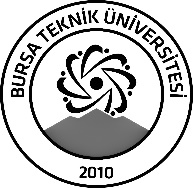 BURSA TEKNİK ÜNİVERSİTESİLİSANSÜSTÜ EĞİTİM ENSTİTÜSÜBURSA TEKNİK ÜNİVERSİTESİLİSANSÜSTÜ EĞİTİM ENSTİTÜSÜBURSA TEKNİK ÜNİVERSİTESİLİSANSÜSTÜ EĞİTİM ENSTİTÜSÜÖĞRENCİ BİLGİLERİÖĞRENCİ BİLGİLERİÖĞRENCİ BİLGİLERİÖĞRENCİ BİLGİLERİAdı- SoyadıAdı- SoyadıEnver ERSENEnver ERSENAnabilim DalıAnabilim DalıMekatronik Müh.Mekatronik Müh.DanışmanıDanışmanıDoç. Dr. Gökay BAYRAKDoç. Dr. Gökay BAYRAKSEMİNER BİLGİLERİSEMİNER BİLGİLERİSEMİNER BİLGİLERİSEMİNER BİLGİLERİSeminer AdıSeminer AdıELEKTRİKLİ ARAÇLARDA TALEP TARAFI YÖNETİMİELEKTRİKLİ ARAÇLARDA TALEP TARAFI YÖNETİMİSeminer TarihiSeminer Tarihi  25/12/2023-Pazartesi  25/12/2023-PazartesiSeminer Yeri Seminer Yeri OnlineSaat: 13.20Online Toplantı Bilgileri Online Toplantı Bilgileri https://meet.google.com/gjz-dhcx-hzmhttps://meet.google.com/gjz-dhcx-hzmAçıklamalar: Bu form doldurularak seminer tarihinden en az 3 gün önce enstitu@btu.edu.tr adresine e-mail ile gönderilecektir.Açıklamalar: Bu form doldurularak seminer tarihinden en az 3 gün önce enstitu@btu.edu.tr adresine e-mail ile gönderilecektir.Açıklamalar: Bu form doldurularak seminer tarihinden en az 3 gün önce enstitu@btu.edu.tr adresine e-mail ile gönderilecektir.Açıklamalar: Bu form doldurularak seminer tarihinden en az 3 gün önce enstitu@btu.edu.tr adresine e-mail ile gönderilecektir.